Фотоотчет «День Земли».22 апреля-День Земли. В нашем саду прошло тематическое занятие.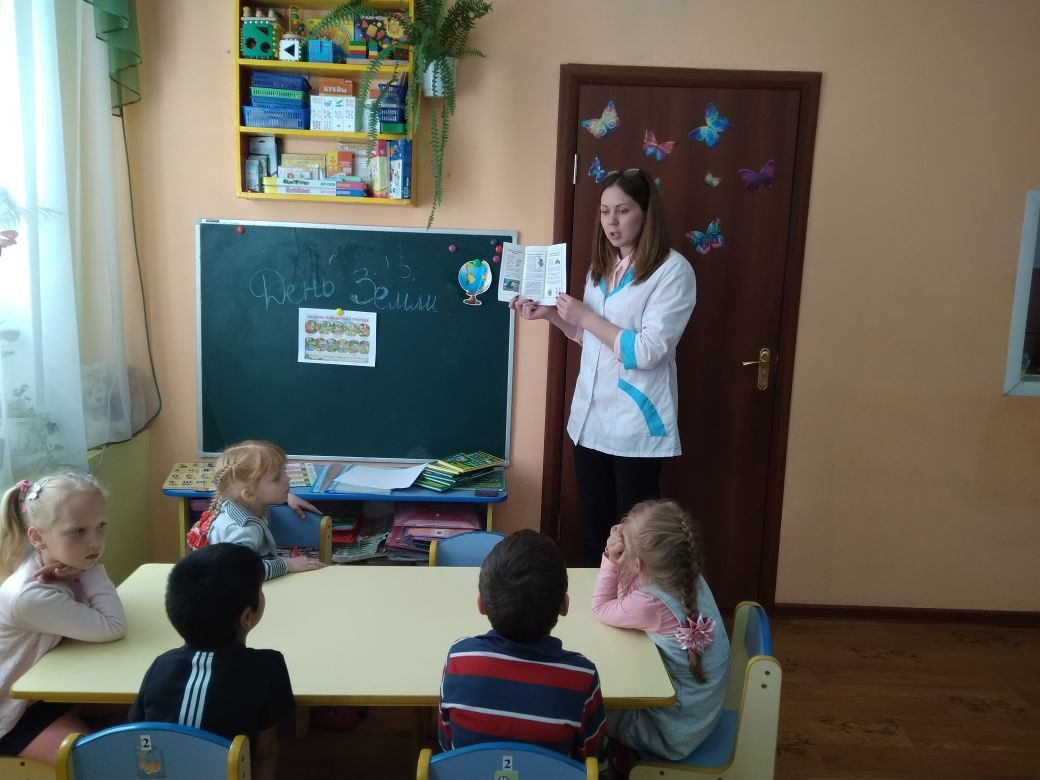 Оформили «огородик на окне»:.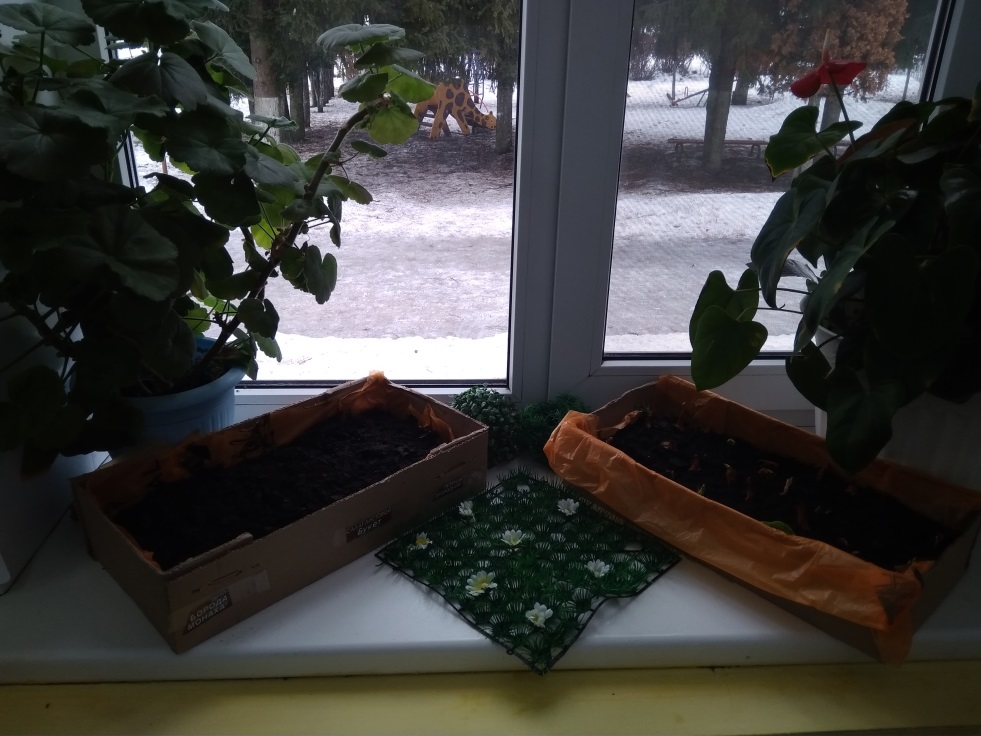  Впереди лето и конечно же нас ждут наши цветники. И мы сами выращиваем рассаду разных цветов. 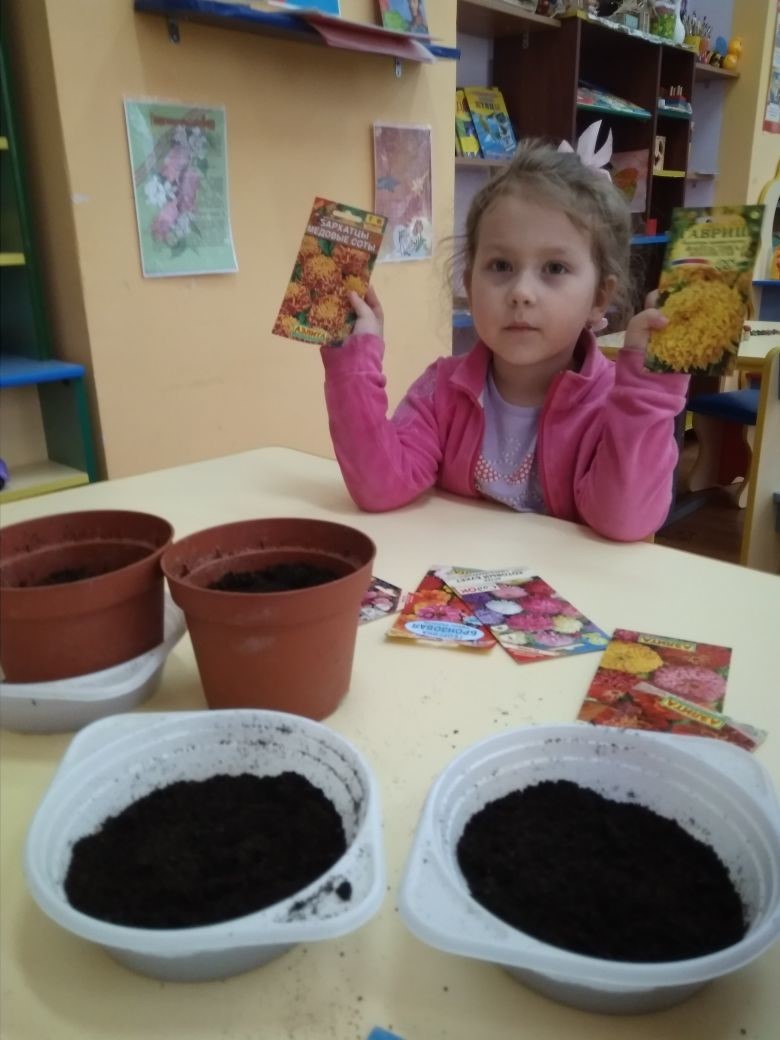 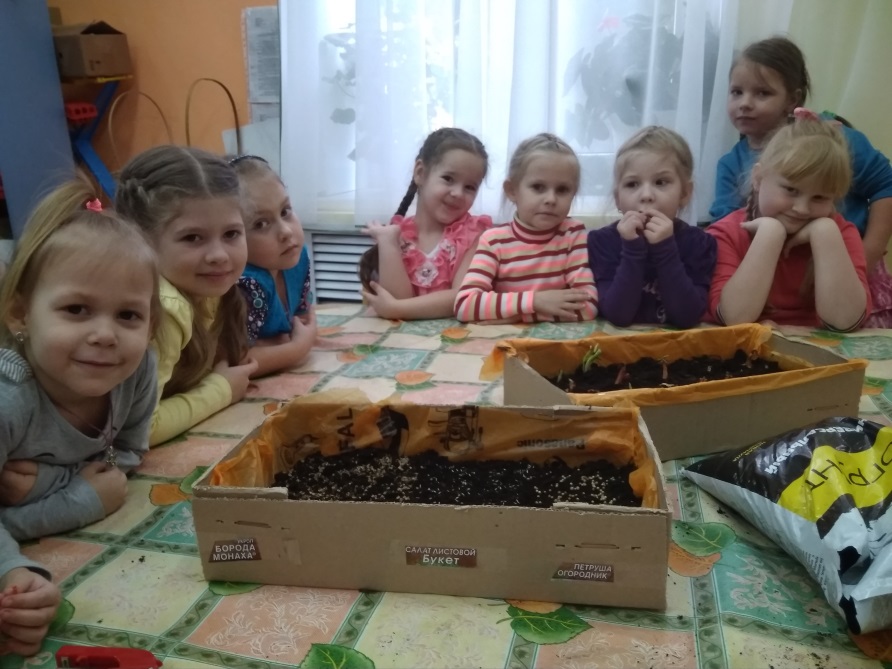  Сажаем зелень, лук, который потом срезаем и дети едят за обедом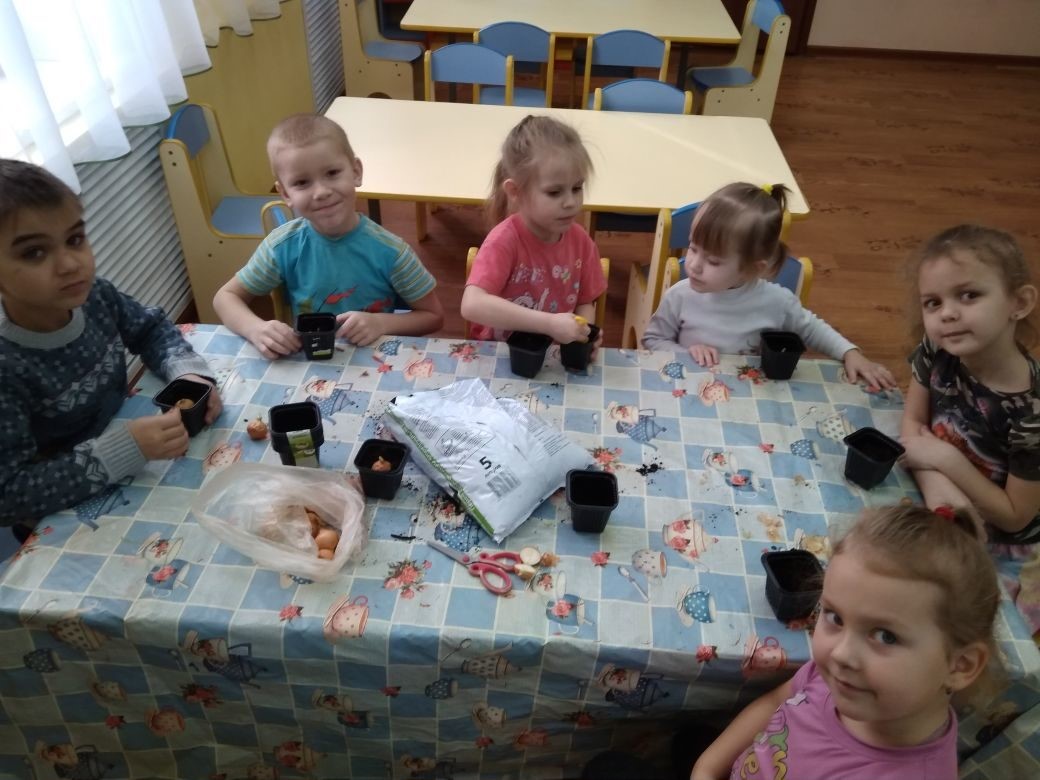 Мы поливаем рассаду, наблюдаем за их ростом, делаем записи наших наблюдений за изменениями роста растений или рассады цветов.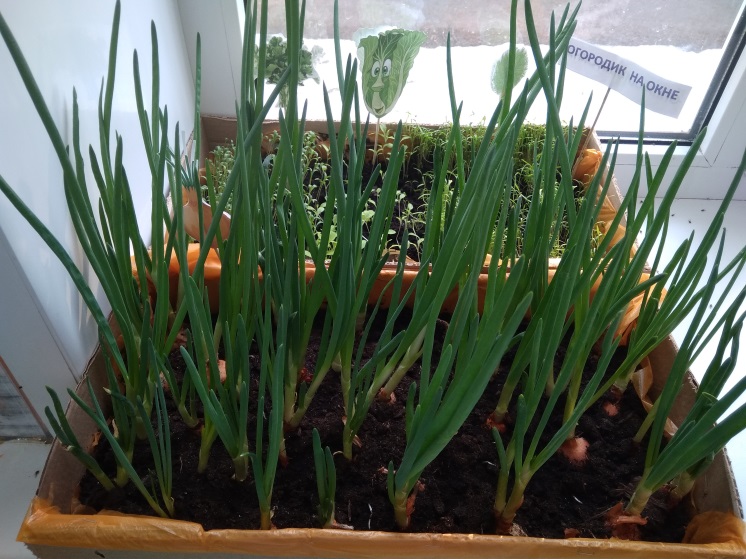 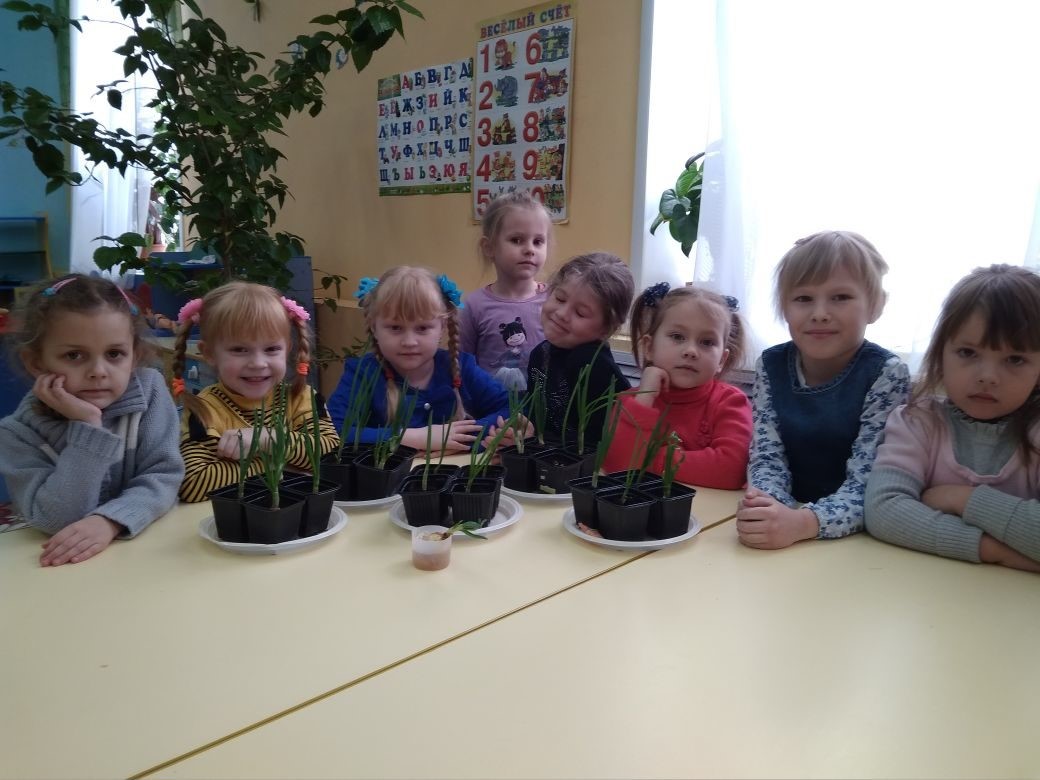 С детьми оформили плакат «Спасем нашу Землю».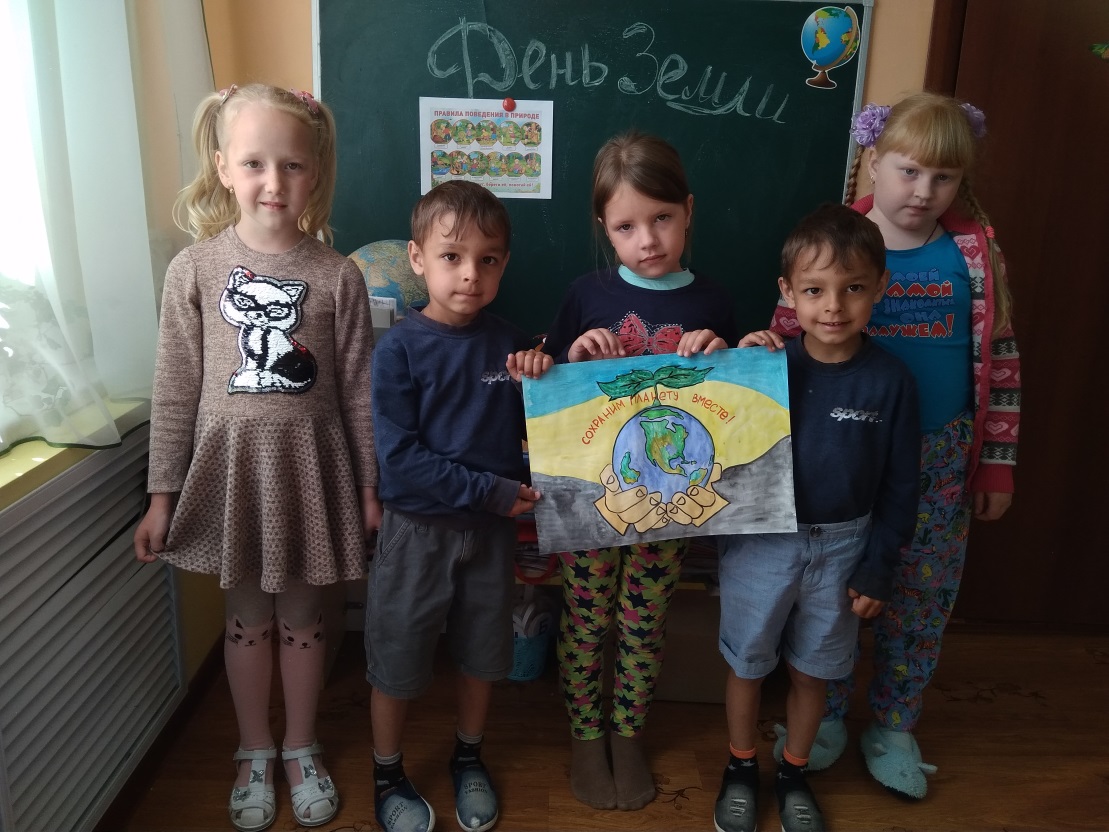 Дети с большим энтузиазмом раздавали листовки о призыве как себя правильно вести на природе.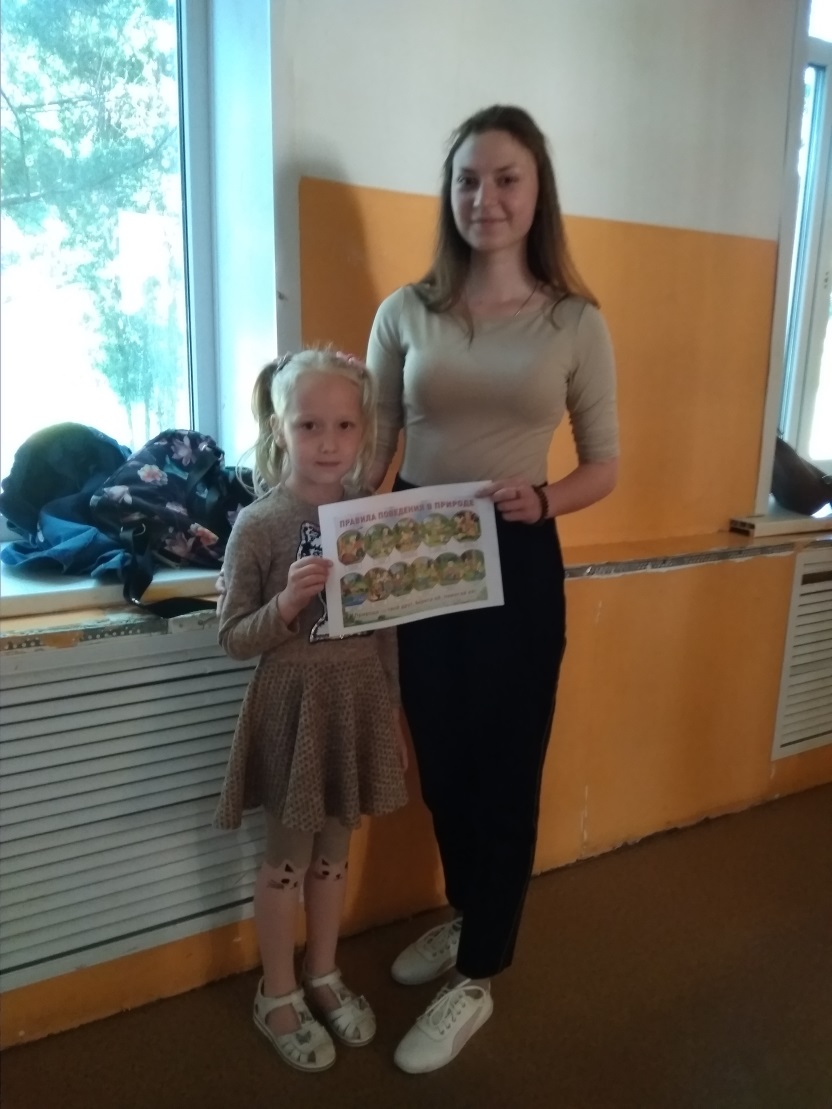 